UZ SUGLASNOST PREDSTAVNIČKOG TIJELA JEDINICE LOKALNE SAMOUPRAVE ZA PROVEDBU ULAGANJA                          KLASA:                            URBROJ:                                         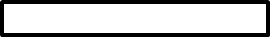 UNUTAR TIPA OPERACIJE 3.3.1. "Ulaganja u pokretanje, poboljšanje ili proširenje lokalnih temeljnih usluga za ruralno stanovništvo, uključujući slobodno vrijeme i kulturne aktivnosti te povezanu infrastrukturu"  LRS LAG-a BRAČOPIS PROJEKTA1. NAZIV PROJEKTA(navesti naziv projekta iz projektne dokumentacije/građevinske dozvole ili drugog odgovarajućeg dokumenta)2. NOSITELJ PROJEKTA2.1. NAZIV NOSITELJA PROJEKTA2.2. PRAVNI STATUS NOSITELJA PROJEKTA2.3. ADRESA NOSITELJA PROJEKTA2.4. OSOBA OVLAŠTENA ZA ZASTUPANJE2.5. KONTAKT3. OPIS PROJEKTA 3.1. PODMJERA I TIP OPERACIJE ZA KOJI SE PROJEKT PRIJAVLJUJE(Podmjera 19.2., Tip operacije 3.3.1. Ulaganje u pokretanje, poboljšanje ili proširenje lokalnih temeljnih usluga za ruralno stanovništvo, uključujući slobodno vrijeme i kulturne aktivnosti te povezanu infrastrukturu)3.1.1. PODMJERAMJERA 3.3. RAZVOJ ODRŽIVE MALE JAVNE INFRASTRUKTURE I USLUGA U SLUŽBI LOKALNOG STANOVNIŠTVA I GOSTIJU3.1.2. TIP OPERACIJE3.3.1. "ULAGANJA U POKRETANJE, POBOLJŠANJE ILI PROŠIRENJE LOKALNIH TEMELJNIH USLUGA ZA RURALNO STANOVNIŠTVO, UKLJUČUJUĆI SLOBODNO VRIJEME I KULTURNE AKTIVNOSTI TE POVEZANU INFRASTRUKTURU"3.2. MJESTO PROVEDBE3.2.1. ŽUPANIJA3.2.2. GRAD/OPĆINA3.2.3. NASELJE/NASELJA3.3. CILJEVI PROJEKTA(navesti ciljeve koji će se ostvariti provedbom projekta; najmanje 300, a najviše 800 znakova)Opći cilj projekta opremanja dječjeg vrtića “Mali princ” u Bolu je poboljšanje temeljnih usluga i infrastrukture u Općini Bol kroz razvoj i unaprjeđenje infrastrukture za rani i predškolski odgoj. Isto će se postići ulaganjem u opremanje dnevnog boravka, garderobe i kuhinje i praone vrtića. Provedbom projekta očekuje se podizanje kvalitete usluge na način da će se dotrajala oprema zamijeniti novom, suvremenijom tehnički, higijenski i funkcionalno poboljšanom. Nadalje djeca će dobiti nove zabavno-edukativne sadržaje a osuvremeniti će se i nužna informatička oprema. 3.4. OČEKIVANI REZULTATI PROJEKTA3.4.1. Očekivani rezultati i mjerljivi indikatori(navesti očekivane rezultate u odnosu na početno stanje i mjerljive indikatore očekivanih rezultata za svaki od postavljenih ciljeva; najmanje 300, a najviše 800 znakova)Očekivani rezultati su novoopremljeni prostori vrtića koji su nužni za njegovo funkcioniranje. Konkretno, opremanje kuhinje novom opremom i uređajima, opremanje dnevne sobe sa didaktičkom i ostalom nužnom opremom, opremanje praone sušilicom i valjkom i opremanje nužnom informatičkom opremom. Mjerljivi indikatori su:1 novo opremljena kuhinjaNabavljena sušilica rubljaNabavljen valjak za glačanjeNabavljen usisavačNabavljena računalna opremaNabavljena didaktička opremaNabavljena oprema garderobe3.4.2. Stvaranje novih radnih mjestaPridonosi li projekt stvaranju novih radnih mjesta?                 DA / NE (Zaokružiti odgovor koji je primjenjiv za projekt)Ako je odgovor ''DA'':opisati na koji način projekt doprinosi stvaranju novih radnih mjesta______________________________________________________________________________________________________________________________________________________________________________________________________________________________________________________________________________________________________________________________________________________________________________________________________opisati nova radna mjesta koja se planiraju ostvariti provedbom projekta(Navesti u tablici vrstu radnog mjesta, planirani broj radnih mjesta i planirano razdoblje/godinu ostvarenja novog radnog mjesta tijekom provedbe projekta)Tablica 1: Radna mjesta koja se planiraju ostvariti provedbom projektaNapomena:Podaci iz ove tablice uzeti će se u obzir prilikom praćenja indikatora vezanih za provedbu LEADER mjere.Broj novozaposlenih osoba je pokazatelj provedbe projekta te se u trenutku podnošenja zahtjeva za potporu dokazuje na temelju podataka iz ove tablice. Na zahtjev odabranog LAG-a/Agencije za plaćanja korisnik je dužan dostaviti i/ili dati na uvid dokaze i/ili obrazložiti stvaranje novih radnih mjesta koja su posljedica provedbe ulaganja.3.5. TRAJANJE PROVEDBE PROJEKTA(navesti u mjesecima planirano trajanje provedbe ulaganja za koje se traži javna potpora iz 3.3.1. "Ulaganja u pokretanje, poboljšanje ili proširenje lokalnih temeljnih usluga za ruralno stanovništvo, uključujući slobodno vrijeme i kulturne aktivnosti te povezanu infrastrukturu").3.6. GLAVNE AKTIVNOSTI(navesti glavne aktivnosti koje će se provoditi u svrhu provedbe projekta; najmanje 300, a najviše 800 znakova)Glavne aktivnosti projekta su sljedeče:provedba nabave potrebne opreme za kuhinju i ugradnjaprovedba nabave opreme za dnevnu sobu, garderobu, nabava didaktičke opremeprovedba nabave računalne opreme provedba nabave praonične opreme3.7. PRIPREMNE PROVEDENE AKTIVNOSTI(navesti ukratko pripremne aktivnosti koje su već provedene u svrhu realizacije projekta/operacije. Na primjer: riješeni su imovinsko-pravni odnosi, izrađen je idejni projekt/glavni projekt/elaborat zaštite okoliša, ishođena je lokacijska dozvola/građevinska dozvola/akt prema propisima kojima se uređuje zaštita okoliša i prirode/potvrde i suglasnosti javno-pravnih tijela, ostale pripremne aktivnosti. Napomena: nije potrebno navoditi detalje spomenutih akata/dokumenata - dovoljno je navesti općeniti naziv akta/dokumenta, na primjer: izrađeni su idejni i glavni projekt, ishođene su lokacijska dozvola, građevinska dozvola i potvrde javno-pravnih tijela koje su sastavni dio glavnog projekta)U svrhu opremanja vrtića radilo se na iznalaženju najoptimalnijeg rješenja za opremanje i u komunikaciji su bili uključeni ključni dionici, konkretnije ovlaštena osoba u vrtiću, jedinici lokalne samouprave, konzultanti i potencijalni ponuditelji. Kao rezultat prikupljene su informativne ponude za opremanje te je izrađen projekt za opremanje kuhinje. 3.8. UKUPNA VRIJEDNOST PROJEKTA(navesti ukupnu vrijednost projekta sukladno projektno-tehničkoj dokumentaciji/procjeni troškova, uključujući prihvatljive i neprihvatljive troškove, opće troškove i PDV, a u skladu s tablicom ''Plan nabave/Tablica troškova i izračuna potpore''; ne smije biti veća od 100.000 eura u kunskoj protuvrijednosti)3.9. ZAPOČETE AKTIVNOSTI GRAĐENJA(navesti ukupnu vrijednost započetih aktivnosti građenja koja ne smije biti veća od 10% ukupne vrijednosti građenja vezanog uz projekt do trenutka podnošenja zahtjeva za potporu. Sukladno članku 5. stavak 1 točka d) Pravilnika o provedbi mjere 7 »Temeljne usluge i obnova sela u ruralnim područjima« iz Programa ruralnog razvoja Republike Hrvatske za razdoblje 2014. – 2020. (NN 48/18) aktivnosti vezane uz ulaganje, osim pripremnih aktivnosti, ne smiju započeti prije podnošenja zahtjeva za potporu. U slučaju započetih aktivnosti građenja, potrebno je vrijednost građenja razdvojiti na prihvatljiv trošak (neizvedeni radovi) i neprihvatljiv trošak (izvedeni radovi u maksimalnom iznosu do 10% vrijednosti građenja), te isto prikazati u tablici ''Plan nabave/Tablica troškova i izračuna potpore''. U slučaju da aktivnosti građenja nisu započete do podnošenja zahtjeva za potporu navesti: ''Aktivnosti građenja nisu započele''.)4. DRUŠTVENA OPRAVDANOST PROJEKTA4.1. CILJANE SKUPINE I KRAJNJI KORISNICI(navesti ciljane skupine i krajnje korisnike/interesne skupine projekta te popuniti izjavu korisnika o dostupnosti ulaganja lokalnom stanovništvu i različitim interesnim skupinama iz točke 11. ovog Priloga)Ciljane skupine ovog projekta su:- zaposlenici vrtića Mali princ u Bolu- djeca predškolskog uzrasta Općine BolKrajnji korisnici:- roditelji koji žive na području Općine Bol i čija djeca pohađaju predškolske programe u dječjem vrtiću Mali princ- lokalna zajednica koja njeguje vrijednosti obitelji te mlade i potencijalne obitelji koje planiraju imati djecu 4.2. DRUŠTVENA OPRAVDANOST PROJEKTA SUKLADNO CILJEVIMA PROJEKTA(navesti na koji način će ciljevi projekta i očekivani rezultati projekta doprinijeti području u kojem se planira provedba projekta odnosno koji su pozitivni učinci za ciljane skupine i krajnje korisnike; najmanje 300, a najviše 800 znakova)Projekt doprinosi održivosti poslovanja dječjeg vrtića Mali princ. Vrtić je od krucijalnog značaja za razvoj djece u predškolskoj fazi ali i za zaposlene roditelje. Posvećivanje poslu je jedino moguće ukoliko je sigurno da se djeca nalaze u dobrim i adekvatnim uvjetima. Da bi se pratio korak sa vremenom i i da bi se postigli adekvatni uvjeti potrebno je izvršiti određena ulaganja. Ovaj projekt je usmjeren upravo tamo, pa se očekuju bezbrižniji roditelji na svojim poslovima a obitelji koje planiraju djecu će lakše moći planirati svoj dugoročni boravak u Općini Bol gdje će moći raditi, školovati i odgajati djecu. Benefiti za krajnje korisnike su konkurentnost na tržištu rada te otvaranje prostora i vremena za usavršavanjem što ujedno znači i dugoročni kvalitet za lokalnu zajednicu. 5. POVEZANOST DJELATNOSTI UDRUGE/VJERSKE ZAJEDNICE S PROJEKTOM I DOKAZ DA JE HUMANITARNA/DRUŠTVENA DJELATNOST UDRUGE/VJERSKE ZAJEDNICE OD POSEBNOG INTERESA ZA LOKALNO STANOVNIŠTVO5.1. POVEZANOST DJELATNOSTI UDRUGE/VJERSKE ZAJEDNICE S PROJEKTOM(obrazložiti na koji je način projekt povezan s podacima iz Registra udruga odnosno statuta udruge ili vjerske zajednice vezano za ciljane skupine, ciljeve, djelatnosti kojima se ostvaruje cilj, te s područjima djelovanja i aktivnostima udruge/vjerske zajednice; navedeno se odnosi isključivo na slučaj kada je korisnik udruga ili vjerska zajednica koja se bavi humanitarnim i društvenim djelatnostima)________________________________________________________________________________________________________________________________________________________________________________________________________________________________________________________________________________________________________________________________________________________________________________________________________________________________________________________________________________________________________________________________________________________________________________________________________________________________________________5.2. DOKAZ DA SU HUMANITARNE I DRUŠTVENE DJELATNOSTI UDRUGE/VJERSKE ZAJEDNICE OD POSEBNOG INTERESA ZA LOKALNO STANOVNIŠTVO(obrazložiti po kojoj su osnovi humanitarne i društvene djelatnosti udruge/vjerske zajednice od posebnog interesa za lokalno stanovništvo; navedeno se odnosi isključivo na slučaj kada je korisnik udruga ili vjerska zajednica koje se bave humanitarnim i društvenim djelatnostima)______________________________________________________________________________________________________________________________________________________________________________________________________________________________________________________________________________________________________________________________________________________________________________________________________________________________________________________________________________________________________________________________________________________________________________________________________________________________________________________________________________________________________________________________6. FINANCIJSKI KAPACITET NOSITELJA PROJEKTA PLANIRANI IZVORI SREDSTAVA ZA PROVEDBU PROJEKTA/OPERACIJE(prikazati dinamiku financiranja projekta po godinama planirane provedbe do potpune realizacije i funkcionalnosti projekta te navesti sve planirane izvore sredstava potrebne za provedbu projekta)Projekt se djelomično planira financirati iz sredstava LAG-a Brač te djelomično iz proračunskih sredstava nositelja projekta, Općine Bol. Ukupan iznos projekta je 80.693,73 EUR, od čega su 77.207,60 EUR prihvatljivi troškovi projekta. Intenzitet potpore je 80% pa se očekuje da će iznos sredstava LAG-a biti 61.766,08 EUR, dok bi iznos iz proračuna Općine Bol bio 18.927,65 EUR. Isplata sredstava planira se zatražiti u 2 rate, odnosno planira se zatražiti predujam u iznosu od 50%, te još jedna rata u preostalom dijelu od 50%. Planirano vrijeme provedbe projekta je 12 mjeseci, što znači da će se financiranje odvijati u prvoj godini nakon donošenja odluke o dodjeli sredstava. Zbog prirode ulaganja kroz period od 5 godina nakon konačnog zahtjeva za isplatu, ne očekuju se dodatni troškovi vezani uz projekt. Općina Bol u proračunu za 2023. godinu planira trošak od 360.000,00 EUR za financiranje djelatnosti vrtića a redovno financiranje će se nastaviti i u narednim godinama. 7. LJUDSKI KAPACITETI NOSITELJA PROJEKTA (navesti dosadašnja iskustva nositelja projekta u provedbi sličnih projekta, te ljudske kapacitete za provedbu planiranog projekta, odnosno broj osoba i stručne kvalifikacije osoba uključenih u provedbu planiranog projekta; navesti broj osoba i stručne kvalifikacije osoba koji su zaposlenici, članovi ili volonteri korisnika ili pravnu osobu koja održava/upravlja projektom, a koji će biti uključeni u održavanje i upravljanje realiziranim projektom u razdoblju od najmanje pet godina od dana konačne isplate sredstava iz 3.3.1. "Ulaganja u pokretanje, poboljšanje ili proširenje lokalnih temeljnih usluga za ruralno stanovništvo, uključujući slobodno vrijeme i kulturne aktivnosti te povezanu infrastrukturu"Dosadašnja iskustva nositelja u provedbi uključuju 5 projekata. Projekt nabavke opreme i instalacije pristupnih točaka za javni bežični Internet WIFI4EU, projekt Zeleni Brač – edukacijom do održivog gospodarenja otpadom na Braču, Zeleni Brač – edukacijom do održivog gospodarenja otpadom na Braču (2), Zeleni Brač – Bol, projekt opremanja dječjeg vrtića Mali princ, te je u tijeku prijava na još nekoliko natječaja. Kod nositelja projekta postoje ljudski i stručni kapaciteti pa će tako u projektnom timu biti uključene 3 osobe koje su zaposlenici nositelja. Administrator projekta – zaposlenik općine Bol na radnom mjestu „referent za tehničke poslove i komunalne djelatnosti“, Financijski stručnjak – zaposlenik Općine Bol na radnom mjestu „viši referent za financiranje i računovodstvo“, Stručnjak za javnu nabavu – zaposlenik Općine Bol na radnom mjestu „viši savjetnik za opće i pravne poslove i društvene djelatnosti“. Osim njih na prijavi i provedbi projekta sudjelovati će vanjski tim konzultanata sa iskustvom u provedbi brojnih sličnih projekata. Organiziranje rada i poslovanja vrtića prema Statutu dječjeg vrtića Mali princ Bol, povjereno je ravnatelju.  8. NAČIN ODRŽAVANJA I UPRAVLJANJA PROJEKTOM 8.1. PRIHODI I RASHODI PROJEKTA/OPERACIJE(navesti planirane izvore prihoda/sufinanciranja i rashode nužne za upravljanje i održavanje realiziranim projektom u predviđenoj funkciji projekta)Projekt nije usmjeren na ostvarivanje prihoda već na poboljšanje lokalnih temeljnih usluga za stanovništvo ulaganjem u infrastrukturu za predškolski odgoj, pa se iz tog razloga ne računa na stvaranje novih izvora prihoda. Rashodi predviđeni za upravljanje i održavanje realiziranim projektom neće se bitno mijenjati u odnosu na prethodna razdoblja pa se očekuje da će u narednom razdoblju Općina Bol u svom proračunu kao i do sada potreban iznos sredstava osigurati pod stavkom redovnog financiranja djelatnosti vrtića. 8.2. ODRŽAVANJE I UPRAVLJANJE PROJEKTOM/OPERACIJOM PET GODINA OD DANA KONAČNE ISPLATE SREDSTAVA(navesti broj osoba i stručne kvalifikacije osoba koji su zaposlenici, članovi ili volonteri korisnika, a koji su uključeni u održavanje i upravljanje realiziranim projektom u razdoblju od najmanje pet godina od dana konačne isplate sredstava iz 3.3.1. "Ulaganja u pokretanje, poboljšanje ili proširenje lokalnih temeljnih usluga za ruralno stanovništvo, uključujući slobodno vrijeme i kulturne aktivnosti te povezanu infrastrukturu" navesti način upravljanja projektom kada je korisnik prenio ili će prenijeti upravljanje projektom/operacijom drugoj pravnoj osobi sukladno nadležnim propisima)Općina Bol kao nositelj projekta će sa svojim kapacitetima prethodno navedenima u točki 7. osigurati uredno upravljanjem operacijom te će pritom osigurati čuvanje sve potrebne  dokumentacije i omogućiti će neometanu kontrolu i pristup terenu koji se odnosi na ulaganje iz projekta. S obzirom da je Općina Bol osnivač vrtića i vlasnik nekretnine u kojoj je vrtić smješten, a da se obavljanje djelatnosti vrtića određuje statutom, jasno je da će upravljanje predmetnim ulaganjem vršiti osoba kojoj je povjereno upravljanje vrtićem.9. OSTVARIVANJE NETO PRIHODA(Ako se administrativnom kontrolom utvrdi da projekt nakon dovršetka ostvaruje neto prihod, iznos potpore će se umanjiti za diskontirani neto prihod koji projekt ostvaruje u referentnom razdoblju od 10 godina. Bez obzira ostvaruje li projekt neto prihod ili ne ostvaruje, nositelj projekta dostavlja popunjen Predložak za izračun neto prihoda.Za izračun neto prihoda u referentnom razdoblju potrebno je popuniti Predložak za izračun neto prihoda.Prilog XI. – Predložak za izračun neto prihoda se preuzima sa mrežne stranice http://www.lagbrac.hr/  (dio natječajne dokumentacije)Ostvaruje li projekt neto prihod?                 DA / NE (Zaokružiti odgovor koji je primjenjiv za projekt)Tablica izračuna neto prihoda(ulijepiti popunjenu Tablicu izračuna neto prihoda bez obzira ostvaruje li projekt neto prihod ili ne ostvaruje)10. USKLAĐENOST PROJEKTA S LOKALNOM RAZVOJNOM STRATEGIJOM ODABRANOG (navesti cilj i prioritet iz lokalne razvojne strategije odabranog LAG-a, a iz kojih je vidljivo da je projekt u skladu s lokalnom razvojnom strategijom odabranog LAG-a; navesti broj poglavlja/stranice u kojem se navodi spomenuti cilj i prioritet iz LRS; opišite usklađenost projekta s LRS)Projekt je usklađen sa ciljem 3. „Unaprijediti kvalitetu i bogatstvo mogućnosti života, rada, razonode i uključenosti svih stanovnika i posjetitelja otoka“ LRS, te sa mjerama 3.1. „Animacija i izgradnja kapaciteta dionika za aktivan život, rad, uključenost i suradnju“ i 3.3. „Razvoj održive male javne infrastrukture i usluga u službi lokalnog stanovništva i gostiju“.  Prostor otoka je po prirodnom položaju izolirani prostor koji ima svoje prednosti i mane. Izoliranost automatski znači i smanjenje sadržaja raspoloživih stanovništvu a problem se dodatno produbljuje administrativnom rascjepkanošću prostora na 8 općina. Ovim projektom nastojati će se poboljšanjem adekvatnosti uvjeta predškolskog obrazovanja utjecati na nepovoljna socio-demografska obilježja otoka.11. IZJAVA NOSITELJA PROJEKTA O DOSTUPNOSTI ULAGANJA LOKALNOM STANOVNIŠTVU I RAZLIČITIM INTERESNIM SKUPINAMAPojašnjenje:- Davatelj Izjave je nositelj/podnositelj zahtjeva za potporu za 3.3.1. "Ulaganja u pokretanje, poboljšanje ili proširenje lokalnih temeljnih usluga za ruralno stanovništvo, uključujući slobodno vrijeme i kulturne aktivnosti te povezanu infrastrukturu"- Nositelj projekta se treba u Izjavi obvezati te treba izjaviti da će planirano ulaganje biti dostupno lokalnom stanovništvu i različitim interesnim skupinama.- U Izjavi je potrebno nabrojiti interesne skupine krajnje korisnike projekta/operacije.- Izjava mora biti potpisana i ovjerena od strane nositelja projketa.Ja, Katarina Marčić, načelnica Općine Bol, u svojstvu osobe koja je po zakonu ovlaštena za zastupanje Općine Bol kao nositelja projekta OPREMANJE DJEČJEG VRTIĆA „MALI PRINC BOL“ i podnositelja zahtjeva za potporu za TO 3.3.1. "Ulaganja u pokretanje, poboljšanje ili proširenje lokalnih temeljnih usluga za ruralno stanovništvo, uključujući slobodno vrijeme i kulturne aktivnosti te povezanu infrastrukturu“ izjavljujem da će planirano ulaganje biti dostupno lokalnom stanovništvu odnosno interesnim skupinama koje uključuju zaposlenike dječjeg vrtića Mali princ, djecu koja pohađaju programe predškolskog odgoja te roditelje čija su djeca korisnici usluga vrtića i stanovništvo koje planira u budućnosti imati djecu i koristiti usluge vrtića. Datum:							Potpis i pečat:__________________________				__________________________Prilog III.R.br.Opis radnog mjesta (vrsta radnog mjesta)Planirani broj radnih mjestaPlanirana godina ili planirano razdoblje stvaranja novog radnog mjesta nakon realizacije projekta